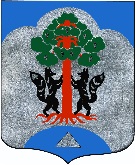 АдминистрацияМуниципального образования Сосновское сельское поселениемуниципального образования Приозерский  муниципальный районЛенинградской областиП О С Т А Н О В Л Е Н И Е==========================================================  от 21 июня 2019 года № 313В целях обеспечения исполнения полномочий по приобретению жилья в муниципальный жилой фонд на территории муниципального образования Сосновское сельское поселение муниципального образования Приозерский муниципальный район Ленинградской области,  в соответствии с Порядком определения средней  рыночной  стоимости одного квадратного метра общей площади жилья, приобретаемого в муниципальный жилищный фонд по муниципальному образованию Сосновское сельское поселение муниципального образования Приозерский муниципальный район Ленинградской области, утвержденным постановлением администрации  муниципального образования Сосновское сельское поселение Приозерский муниципальный район Ленинградской области от 29 июня 2016 года № 310,  руководствуясь Уставом муниципального образования Сосновское  сельское поселение муниципального образования Приозерский муниципальный район Ленинградской области, администрация МО  Сосновское  сельское поселение ПОСТАНОВЛЯЕТ:Установить среднюю рыночную стоимость одного квадратного метра общей площади жилья на третий квартал 2019 года по муниципальному образованию Сосновское сельское поселение муниципального образования Приозерский муниципальный район Ленинградской области в размере 55 980 (пятьдесят пять тысяч девятьсот восемьдесят) рублей 00 копеек (приложение 1).Опубликовать настоящее постановление на официальном сайте администрации МО Сосновское сельское поселение муниципального образования Приозерский муниципальный район Ленинградской области www.admsosnovo.ru, и средствах массовой информации.Настоящее Постановление вступает в силу с момента опубликования.Контроль за исполнением постановления оставляю за собой.   Глава администрации	                                                                        С.М. Минич                                         Согласовано: Гермонина Н.Н.Головинская Н.М.Разослано: дело – 2, отдел по жил, политике – 1, прокуратура – 1, ЛЕНОБЛИНФОРМ -1.Исп. С.В. Лу 8(81379) 61-830Приложение 1 к постановлению администрации МО Сосновское сельское поселениеМО Приозерский муниципальный районЛенинградской области№ 313 от 21 июня 2019 годаРасчёт средней рыночной стоимости 1 кв.м. общей площади жилья на 3 квартал 2019 года по муниципальному образованию Сосновское сельское поселение МО Приозерский муниципальный район Ленинградской областиСт.стат = (58 632+51 567) /2=55 100 руб./кв.м.Письмо Управления Федеральной службы государственной статистики по г.СПб в Ленинградской области от 18.06.2019г. о средней стоимости 1 квадратного метра жилья в 1 квартале 2019 года по Ленинградской области.       Ст_стат: первичный рынок: 58 632 руб./кв.м.                        вторичный рынок: 51 567 руб./кв.м.Ст. дог =37 057 руб./кв.м.(4 654 692 + 1 685 760 + 1 791 120 + 2 686 000 + 1 698 720) / (178,41 + 35,12 + 35,12 + 53,72 + 35,39) = 37 057 руб.кв.м. УРСТ:Янкевич Г.В., площадь 178,41 кв.м., стоимость 4 654 692 рублей;Иванов С.А., площадь 35,12 кв.м., стоимость 1 685 760 рублей;Чиркунов А.В., площадь 35,12 кв.м., стоимость 1 791 120 рублей;Рыбалкин В.И., площадь 53,72 кв.м., стоимость 2 686 000 рублей;Пахомова Е.В. площадь 35,39 кв.м., стоимость 1 698 720 рублей.Ст.кред = (36 021+49 610) /2 = 42 816 руб./кв.м.По данным: ИП Савватеева - 36 021 руб./кв.м. за 2 квартал 2019 года;   Обл. ЖАИК по Приозерскому району - 49 610 руб./кв.м. за 2 квартал 2019 года.Ст.строй = (58 000+130 000) /2 = 94 000 руб./кв.м.По данным: ООО «Викинг-Недвижимость» - 58 000 руб./кв.м. за 2 квартал 2019 года;ООО «КОРПОРАЦИЯ РУСЬ» - 130 000 руб./кв.м. за 2 квартал 2019 года.                                                        Среднее значение стоимости 1 кв.м общей площади жилья по муниципальному образованию Сосновское сельское поселение (Ср_кв.м)      Ср_кв.м = Ст_кред х 0,92 + Ст. дог x 0,92 + Ст_стат + Ст строй                                                               N        0,92 – коэффициент, учитывающий долю затрат покупателя по оплате услуг риэлторов, нотариусов, кредитных организаций (банков) и других затратN = 4 (количество показателей, используемых при расчёте)      Ср кв.м = (42 816*0,92) + (37 057*0,92) + 55 100 + 94 000_ =   55 646 руб./кв.м.                                                          4       Ср. кв.м. = 55 646 руб./кв.м.       Ср. ст. кв.м = Ср. кв.м х К дефлК_ дефл – индекс-дефлятор, определяемый на основании дефляторов по видам экономической деятельности, индекса цен производителей (раздел капитальные вложения (инвестиции) уполномоченным федеральным органом исполнительной власти на расчётный квартал)К. дефл. – 100,6 (Утвержден Министерством экономического развития Российской Федерации)Ср. ст. кв.м = 55 646 х 1,006 = 55 980руб. 00 коп.Об установлении средней рыночной стоимости одного квадратного метра общей площади жилья на третий квартал  2019 года по муниципальному образованию Сосновское  сельское  поселение муниципального образования  Приозерский муниципальный район Ленинградской областиНазвание муниципального образованияПравовой акт об установлении средней рыночной стоимости 1 кв.м. на 3 квартал2019 года         (№, дата)Расчетные показателиРасчетные показателиРасчетные показателиРасчетные показателиРасчетные показателиРасчетные показателиНазвание муниципального образованияПравовой акт об установлении средней рыночной стоимости 1 кв.м. на 3 квартал2019 года         (№, дата)Ср. ст. кв.м.Ср. кв.м.Ст. дог.Ст. кред.Ср. стат.Ст. Строй.Название муниципального образованияПравовой акт об установлении средней рыночной стоимости 1 кв.м. на 3 квартал2019 года         (№, дата)Ср. ст. кв.м.Ср. кв.м.Ст. дог.Ст. кред.Ср. стат.Ст. Строй.12345678Сосновское сельское поселениеПостановление администрации от 21 июня 2019 года № 313 55 98055 64637 05742 81655 10094 000